Type-C Gigabit To Ethernet Adapter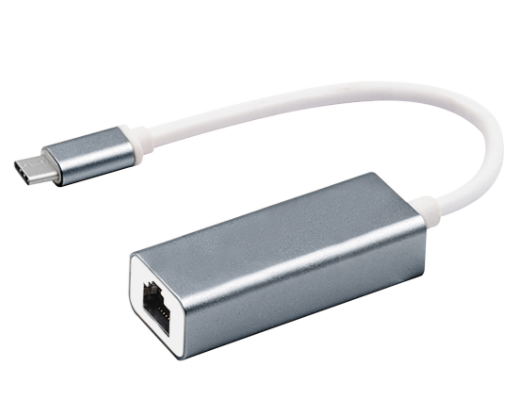 C-TC-LAN1000MDescrption:10/100/1000Mbps Instant LAN Connectivity for your MacTM or WindowsTMEnabled Type-C Notebook or other Computing DeviceEnable instant, wired LAN connectivity at your home or office with the stylish C-TC-LAN1000M which enables up to 1000Mbps (Gigabit) Ethernet connectivity.Using the high-performance Type-C interface, simply plug into a compatible Type-C port on your MacBookTM, Windows or other notebook or computer which features the next-generation Type-C port, found on many of the latest model of devices. Plug n' Play with no drivers needed, the adapter makes an ideal, faster and more secure connection than slower wireless connectivityFeatures:Plug and play, no driveSupport windows /VISTA/WIN7/win8/win8.1/Mac /IOS/ANDROIDCompatible With: laptop / tablet with USB Type-c interfaceSupports automatic adjustment between 10/100 /1000MBPSSupports automatic MDIX (direct and cross-network cable auto-sensing)USB interface compatible with 1.0, 1.1 and 2.0 specificationsSupports full-speed mode Bus-powered capability Compatible with IEEE802.3 802.3u. 802.3ab, 10Base-TX100Base-TX, 1000BASE protocol Supports duplex, half-work and half-duplex operation in fast Ethernet modules Supports up to 9KB of giant package Supports suspend and remote wake-up via interface and Magic package Insert device installationSPECIFICATIONSChip: RTL8152BInterface type: Type-cLine length: 17.6cm (±0.2)Interface: RJ45*1Certification: CE.ROHS,FCCFunction: Data TransferPackage Type: BoxProduct Code:Product net weight: 26.6gProduct size: 58.6*23.4*16.4mmBarcode: 8400800036612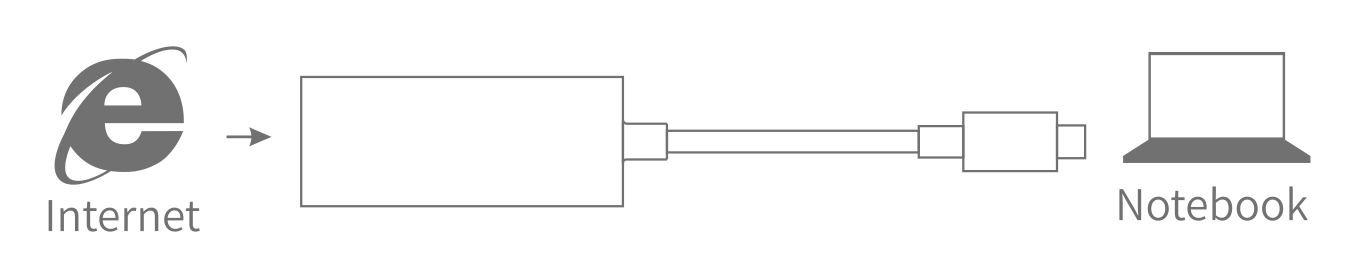 